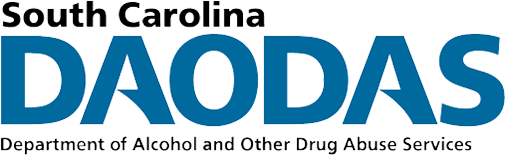 DAODAS STANDARD SURVEY BATCH COVER SHEETSURVEY VERSION (check box):             Middle School                     High SchoolCOUNTY:  PROGRAM:  GROUP NAME (make sure pre and post names match):  PRE OR POST SURVEY? NUMBER OF SURVEYS SUBMITTED IN THIS BATCH: DATE OF SURVEY:  NUMBER OF SESSIONS OF THIS PROGRAM DELIVERED TO THIS GROUP:  HAVE YOU REVIEWED BATCH TO ENSURE EACH SURVEY’S PAGES ARE IN ORDER?  HAVE YOUR REVIEWED BATCH FOR ALL OTHER ISSUES (NO STAPLES, CLEAR STUDENT ID CODES ON EACH PAGE, ETC.?)   DO YOU WANT A REPORT AT THIS TIME? * *COUNTIES MAY REQUEST ONE REPORT PER PROGRAM, PER YEAR (NOT COUNTING THE YEAR END REPORT).STAFF CONTACT PERSON:PHONE:EMAIL:STAFF SIGNATURE: _________________________________________________